附件2“赣州通行码”“通信大数据行程卡”
    扫描“赣州通行码”（图1）登记相关信息绿码（若曾在支付宝申领过赣通码，则打开支付宝-赣通码-我的赣通码出示绿码也可通行），扫“通信大数据行程卡”（图2）查验行程轨迹。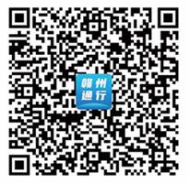 图1  赣州通行码（已对接赣通码）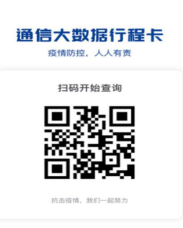 图2  通信大数据行程卡